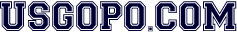 United States Government & PoliticsWeekly Current Events: 	Posted: 11.1.21“Peoples & Rankin, “A post-Trump Test looms in Virginia Election,” Associated Press, 10.31.21.Which candidate seems to have gained ground in the Virginia governor’s race?If the Democrat McAuliffe loses, what will that say about the state of politics?Does McAuliffe appear to think that mentioning Donald Trump helps him? Why?How Trump-like is Glenn Youngkin? What has hurt McAuliffe’s campaign of late?What was one valuable quote the reporters included in this piece? Why?“Virginia Governor’s Race Will be  . . . Culture Wars,” The New Yorker, 10.29.21.What notorious event does the author begin with?What are different ideas put forth to address Confederate Monuments?What are the two recent “culture war touchstones” in this race?What are the concerns with education?How intense has the controversy become?What high school bathroom incident has helped ignite the controversy?What political reality is Republican candidate Glenn Younkin facing with regard to Republican voters?What ranking Democrat campaigned for McAuliffe, and what did he say? Overall, how does the author compare campaigns today to those in the past?Montellaro, “15 Races to Watch,” Politico.Com, 10.26.21.What are two unique facts about the VA governor’s race?What curse must New Jersey Governor Murphy overcome?How is Murphy approaching the campaign?In the NYC mayor race, by what margin did DeBlasio defat his Republican opponent last time?What are central issues in this race? What might define Adams as a candidate? Mayor? Why is there a special election in Florida, and for what government position?What seems the most interesting race or election to you?  Why?